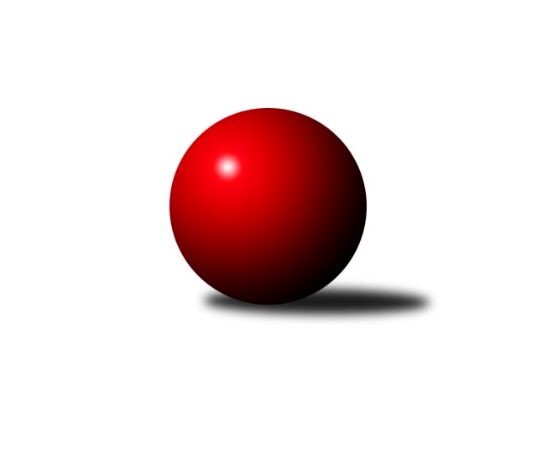 Č.21Ročník 2023/2024	5.4.2024Nejlepšího výkonu v tomto kole: 2750 dosáhlo družstvo: KK Hilton Sez. Ústí BJihočeský KP1 2023/2024Výsledky 21. kolaSouhrnný přehled výsledků:KK Hilton Sez. Ústí B	- TJ Sokol Písek A	7:1	2750:2586	9.0:3.0	5.4.TJ Kunžak A	- TJ Sokol Chotoviny B	5:3	2672:2669	5.0:7.0	5.4.TJ Nová Ves u Č. B. A 	- TJ Centropen Dačice D	7:1	2536:2376	9.0:3.0	5.4.TJ Spartak Soběslav A	- TJ Centropen Dačice E	5:3	2348:2319	8.0:4.0	5.4.TJ Loko Č. Budějovice B	- Kuželky Borovany A	2:6	2592:2644	5.0:7.0	5.4.TJ Sokol Nové Hrady A	- TJ Dynamo Č. Budějovice A	8:0	2655:2518	8.0:4.0	5.4.Tabulka družstev:	1.	TJ Sokol Nové Hrady A	21	15	2	4	109.5 : 58.5 	139.0 : 113.0 	 2546	32	2.	TJ Kunžak A	21	14	0	7	100.5 : 67.5 	133.5 : 118.5 	 2565	28	3.	Kuželky Borovany A	21	13	1	7	97.5 : 70.5 	142.0 : 110.0 	 2528	27	4.	KK Hilton Sez. Ústí B	21	11	0	10	84.5 : 83.5 	126.0 : 126.0 	 2516	22	5.	TJ Loko Č. Budějovice B	21	10	1	10	83.5 : 84.5 	125.0 : 127.0 	 2507	21	6.	TJ Centropen Dačice D	21	9	2	10	76.0 : 92.0 	113.5 : 138.5 	 2483	20	7.	TJ Spartak Soběslav A	21	9	1	11	83.0 : 85.0 	137.5 : 114.5 	 2466	19	8.	TJ Nová Ves u Č. B. A	21	9	1	11	82.5 : 85.5 	125.0 : 127.0 	 2544	19	9.	TJ Dynamo Č. Budějovice A	21	8	3	10	75.0 : 93.0 	118.5 : 133.5 	 2493	19	10.	TJ Centropen Dačice E	21	9	0	12	79.5 : 88.5 	126.5 : 125.5 	 2537	18	11.	TJ Sokol Chotoviny B	21	8	1	12	77.0 : 91.0 	122.0 : 130.0 	 2523	17	12.	TJ Sokol Písek A	21	4	2	15	59.5 : 108.5 	103.5 : 148.5 	 2438	10Podrobné výsledky kola:	 KK Hilton Sez. Ústí B	2750	7:1	2586	TJ Sokol Písek A	Miloš Mikuláštík	 	 215 	 255 		470 	 1:1 	 467 	 	230 	 237		Petr Kolařík	Michal Hajný	 	 236 	 238 		474 	 2:0 	 452 	 	230 	 222		Drahomíra Nedomová	Jiří Mára	 	 224 	 226 		450 	 2:0 	 371 	 	199 	 172		Iva Švejcarová	Patrik Berka	 	 250 	 210 		460 	 2:0 	 397 	 	212 	 185		Alexandra Králová	Simona Černušková	 	 223 	 212 		435 	 2:0 	 420 	 	211 	 209		Jan Vaňata	Michal Klimeš	 	 222 	 239 		461 	 0:2 	 479 	 	233 	 246		Jitka Koreckározhodčí: Michal KlimešNejlepší výkon utkání: 479 - Jitka Korecká	 TJ Kunžak A	2672	5:3	2669	TJ Sokol Chotoviny B	Jiří Brát	 	 220 	 204 		424 	 0:2 	 472 	 	222 	 250		Petr Křemen	Radek Hrůza	 	 226 	 204 		430 	 1:1 	 435 	 	224 	 211		Martina Křemenová	Dana Kopečná	 	 218 	 219 		437 	 0:2 	 459 	 	226 	 233		Miloš Filip	Michal Horák	 	 240 	 212 		452 	 1:1 	 432 	 	212 	 220		Lenka Křemenová	Lukáš Brtník	 	 235 	 232 		467 	 2:0 	 431 	 	226 	 205		Lenka Křemenová	Pavel Jirků	 	 210 	 252 		462 	 1:1 	 440 	 	222 	 218		David Bartoňrozhodčí: Michal HorákNejlepší výkon utkání: 472 - Petr Křemen	 TJ Nová Ves u Č. B. A 	2536	7:1	2376	TJ Centropen Dačice D	Saša Sklenář	 	 228 	 197 		425 	 1:1 	 405 	 	198 	 207		Karel Fabeš	Martin Vašíček	 	 225 	 212 		437 	 2:0 	 398 	 	207 	 191		Aleš Láník	Libor Doubek	 	 202 	 198 		400 	 2:0 	 378 	 	187 	 191		Vítězslav Stuchlík	Jiří Pokorný	 	 264 	 210 		474 	 2:0 	 377 	 	212 	 165		Matyáš Doležal	Dobroslava Procházková	 	 182 	 198 		380 	 1:1 	 406 	 	209 	 197		Jan Kubeš	Ilona Hanáková	 	 208 	 212 		420 	 1:1 	 412 	 	211 	 201		Miroslav Jedličkarozhodčí: Dobroslava ProcházkováNejlepší výkon utkání: 474 - Jiří Pokorný	 TJ Spartak Soběslav A	2348	5:3	2319	TJ Centropen Dačice E	Jan Štefan	 	 196 	 203 		399 	 2:0 	 384 	 	194 	 190		Jakub Hron	Alena Dudová	 	 214 	 201 		415 	 2:0 	 374 	 	178 	 196		Zuzana Klivanová *1	Luboš Přibyl	 	 196 	 184 		380 	 1:1 	 404 	 	194 	 210		Miroslav Kolář	Vlastimil Šlajs	 	 185 	 194 		379 	 0:2 	 415 	 	215 	 200		Miloš Křížek	Jindřich Kopic	 	 190 	 184 		374 	 1:1 	 380 	 	204 	 176		Iveta Kabelková	Jaroslav Chalaš	 	 206 	 195 		401 	 2:0 	 362 	 	181 	 181		Stanislav Dvořákrozhodčí: Alena Dudovástřídání: *1 od 46. hodu Vít BeranovskýNejlepšího výkonu v tomto utkání: 415 kuželek dosáhli: Alena Dudová, Miloš Křížek	 TJ Loko Č. Budějovice B	2592	2:6	2644	Kuželky Borovany A	Michal Takács	 	 202 	 221 		423 	 0:2 	 459 	 	231 	 228		Jan Kobliha	Zdeňka Štruplová	 	 238 	 204 		442 	 1:1 	 450 	 	203 	 247		Jiří Malovaný	Miroslava Vondrušová	 	 218 	 213 		431 	 1:1 	 448 	 	252 	 196		Martin Soukup	Jiří Douda	 	 201 	 212 		413 	 1:1 	 442 	 	193 	 249		Daniel Krejčí	Veronika Kulová	 	 202 	 227 		429 	 1:1 	 408 	 	221 	 187		Václav Ondok	Milada Šafránková	 	 244 	 210 		454 	 1:1 	 437 	 	210 	 227		Karel Jirkalrozhodčí: Bedřich VondrušNejlepší výkon utkání: 459 - Jan Kobliha	 TJ Sokol Nové Hrady A	2655	8:0	2518	TJ Dynamo Č. Budějovice A	Vojtěch Kříha	 	 224 	 192 		416 	 1:1 	 396 	 	194 	 202		Vít Ondřich	Stanislava Hladká	 	 228 	 210 		438 	 1:1 	 426 	 	194 	 232		Patrik Postl	Tomáš Balko	 	 201 	 227 		428 	 1:1 	 407 	 	208 	 199		Vít Šebestík	Jiří Jelínek	 	 216 	 222 		438 	 2:0 	 415 	 	203 	 212		Jiří Květoň	Milan Bedri	 	 239 	 214 		453 	 2:0 	 408 	 	201 	 207		Lukáš Chmel	Michal Kanděra	 	 267 	 215 		482 	 1:1 	 466 	 	237 	 229		Jakub Kožichrozhodčí: Stanislav SladkýNejlepší výkon utkání: 482 - Michal KanděraPořadí jednotlivců:	jméno hráče	družstvo	celkem	plné	dorážka	chyby	poměr kuž.	Maximum	1.	Daniel Kovář 	TJ Centropen Dačice E	444.86	297.3	147.6	3.3	8/11	(480)	2.	Karel Jirkal 	Kuželky Borovany A	443.60	296.5	147.1	3.2	11/11	(496)	3.	Jakub Kožich 	TJ Dynamo Č. Budějovice A	441.17	299.8	141.4	3.7	9/10	(472)	4.	Jan Štefan 	TJ Spartak Soběslav A	438.08	296.3	141.8	4.4	10/10	(482)	5.	Miroslav Kolář 	TJ Centropen Dačice E	437.23	298.3	139.0	4.4	11/11	(522)	6.	Jitka Korecká 	TJ Sokol Písek A	435.97	293.8	142.1	4.2	9/10	(482)	7.	Jiří Jelínek 	TJ Sokol Nové Hrady A	435.96	300.6	135.3	6.4	10/10	(518)	8.	Stanislava Hladká 	TJ Sokol Nové Hrady A	435.90	289.4	146.5	3.3	10/10	(489)	9.	Michal Horák 	TJ Kunžak A	435.70	297.7	138.0	5.0	10/11	(496)	10.	David Bartoň 	TJ Sokol Chotoviny B	434.57	292.3	142.2	5.2	11/11	(499)	11.	Miloš Křížek 	TJ Centropen Dačice E	434.19	295.1	139.1	5.3	10/11	(494)	12.	Simona Černušková 	KK Hilton Sez. Ústí B	433.92	292.8	141.2	4.9	11/11	(481)	13.	Milada Šafránková 	TJ Loko Č. Budějovice B	432.26	300.9	131.4	4.4	8/11	(464)	14.	Jiří Brát 	TJ Kunžak A	430.85	293.0	137.8	6.3	11/11	(474)	15.	Radek Hrůza 	TJ Kunžak A	430.02	292.6	137.4	6.4	11/11	(487)	16.	Petr Křemen 	TJ Sokol Chotoviny B	429.63	301.0	128.6	7.5	10/11	(479)	17.	Dana Kopečná 	TJ Kunžak A	429.37	293.3	136.1	5.9	11/11	(490)	18.	Lenka Křemenová 	TJ Sokol Chotoviny B	429.02	296.5	132.5	6.3	11/11	(481)	19.	Ilona Hanáková 	TJ Nová Ves u Č. B. A 	428.44	295.1	133.3	6.4	11/11	(477)	20.	Jan Kobliha 	Kuželky Borovany A	428.42	291.5	137.0	5.7	9/11	(484)	21.	Michal Klimeš 	KK Hilton Sez. Ústí B	427.24	295.7	131.5	6.6	9/11	(475)	22.	Jiří Pokorný 	TJ Nová Ves u Č. B. A 	426.96	293.1	133.9	4.8	9/11	(501)	23.	Jan Tesař 	TJ Nová Ves u Č. B. A 	424.45	291.4	133.0	6.3	11/11	(502)	24.	Veronika Kulová 	TJ Loko Č. Budějovice B	424.11	293.4	130.7	6.3	11/11	(473)	25.	Michal Hajný 	KK Hilton Sez. Ústí B	423.40	284.8	138.6	5.5	8/11	(503)	26.	Karel Fabeš 	TJ Centropen Dačice D	421.84	293.1	128.7	6.2	10/11	(482)	27.	Milan Bedri 	TJ Sokol Nové Hrady A	421.48	292.2	129.3	5.2	10/10	(480)	28.	Lukáš Brtník 	TJ Kunžak A	421.05	290.4	130.7	6.4	11/11	(496)	29.	Jan Kubeš 	TJ Centropen Dačice D	421.03	291.4	129.6	5.8	9/11	(496)	30.	Vojtěch Frdlík 	Kuželky Borovany A	420.79	293.7	127.1	7.1	8/11	(451)	31.	Jiří Douda 	TJ Loko Č. Budějovice B	420.56	289.0	131.6	4.7	10/11	(467)	32.	Libor Doubek 	TJ Nová Ves u Č. B. A 	420.38	293.5	126.9	6.4	10/11	(479)	33.	Pavel Jirků 	TJ Kunžak A	420.32	291.6	128.7	6.2	11/11	(481)	34.	Michal Kanděra 	TJ Sokol Nové Hrady A	420.02	284.2	135.9	3.8	10/10	(482)	35.	Patrik Postl 	TJ Dynamo Č. Budějovice A	419.40	290.9	128.5	7.4	8/10	(453)	36.	Lukáš Chmel 	TJ Dynamo Č. Budějovice A	419.26	288.0	131.3	6.4	9/10	(479)	37.	Michal Takács 	TJ Loko Č. Budějovice B	419.16	291.0	128.1	7.4	9/11	(462)	38.	Pavol Jesenič 	TJ Nová Ves u Č. B. A 	418.87	299.1	119.7	8.1	10/11	(456)	39.	Miloš Filip 	TJ Sokol Chotoviny B	417.03	289.4	127.6	7.8	10/11	(497)	40.	Jan Vaňata 	TJ Sokol Písek A	416.97	291.8	125.1	6.9	9/10	(446)	41.	Alena Dudová 	TJ Spartak Soběslav A	416.72	293.6	123.1	5.6	10/10	(448)	42.	Lenka Křemenová 	TJ Sokol Chotoviny B	416.16	287.3	128.9	6.6	11/11	(463)	43.	Jiří Mára 	KK Hilton Sez. Ústí B	416.00	289.6	126.4	8.8	8/11	(478)	44.	Zdeňka Štruplová 	TJ Loko Č. Budějovice B	415.82	289.0	126.8	6.5	10/11	(472)	45.	Václav Ondok 	Kuželky Borovany A	415.23	288.4	126.9	5.4	10/11	(457)	46.	Miloš Mikuláštík 	KK Hilton Sez. Ústí B	414.31	289.9	124.4	8.8	9/11	(475)	47.	Martin Soukup 	Kuželky Borovany A	413.83	287.8	126.0	6.9	11/11	(461)	48.	Vít Ondřich 	TJ Dynamo Č. Budějovice A	413.43	284.3	129.1	5.2	10/10	(450)	49.	Jaroslav Chalaš 	TJ Spartak Soběslav A	412.91	288.7	124.2	7.9	9/10	(469)	50.	Jakub Hron 	TJ Centropen Dačice E	412.58	287.0	125.6	8.2	9/11	(482)	51.	Miroslav Kraus 	TJ Dynamo Č. Budějovice A	412.10	285.3	126.8	7.9	8/10	(438)	52.	Miroslav Jedlička 	TJ Centropen Dačice D	412.07	281.7	130.4	7.2	8/11	(488)	53.	Tomáš Balko 	TJ Sokol Nové Hrady A	410.71	285.1	125.6	7.9	10/10	(472)	54.	Alexandra Králová 	TJ Sokol Písek A	410.30	289.4	120.9	9.8	9/10	(468)	55.	Jindřich Kopic 	TJ Spartak Soběslav A	410.17	281.1	129.0	7.1	10/10	(451)	56.	Vít Šebestík 	TJ Dynamo Č. Budějovice A	408.41	278.7	129.7	6.9	9/10	(449)	57.	Vítězslav Stuchlík 	TJ Centropen Dačice D	408.24	284.2	124.1	10.9	9/11	(478)	58.	Miroslava Vondrušová 	TJ Loko Č. Budějovice B	407.48	289.5	118.0	10.2	11/11	(452)	59.	Petr Kolařík 	TJ Sokol Písek A	407.45	286.9	120.5	9.5	10/10	(467)	60.	Martina Křemenová 	TJ Sokol Chotoviny B	406.26	286.3	120.0	8.9	11/11	(505)	61.	Vlastimil Šlajs 	TJ Spartak Soběslav A	399.19	277.9	121.3	7.6	10/10	(431)	62.	Drahomíra Nedomová 	TJ Sokol Písek A	398.14	272.8	125.3	8.4	10/10	(452)	63.	Iva Švejcarová 	TJ Sokol Písek A	395.29	275.6	119.7	8.6	7/10	(468)	64.	Jiří Květoň 	TJ Dynamo Č. Budějovice A	395.13	278.1	117.1	10.9	8/10	(458)	65.	Luboš Přibyl 	TJ Spartak Soběslav A	388.41	275.9	112.5	10.4	10/10	(437)		Josef Brtník 	TJ Kunžak A	461.00	318.0	143.0	5.0	1/11	(461)		Václav Klojda  ml.	TJ Loko Č. Budějovice B	459.33	308.0	151.3	3.3	3/11	(495)		Karel Hanzal 	TJ Kunžak A	459.00	321.0	138.0	9.0	1/11	(459)		Tereza Kříhová 	TJ Sokol Nové Hrady A	453.00	302.0	151.0	6.0	1/10	(453)		Milena Šebestová 	TJ Sokol Nové Hrady A	443.50	309.0	134.5	6.3	2/10	(448)		Jiří Malínek 	TJ Centropen Dačice E	441.20	299.8	141.4	4.7	5/11	(471)		Jakub Neuvirt 	TJ Centropen Dačice D	440.33	291.7	148.7	5.0	3/11	(476)		Martin Vašíček 	TJ Nová Ves u Č. B. A 	435.19	303.5	131.6	6.4	7/11	(466)		Daniel Krejčí 	Kuželky Borovany A	435.00	313.5	121.5	9.0	2/11	(442)		Patrik Berka 	KK Hilton Sez. Ústí B	434.04	299.1	134.9	7.2	5/11	(471)		Jiří Konárek 	TJ Sokol Nové Hrady A	431.90	303.6	128.3	6.4	6/10	(481)		Vít Beranovský 	TJ Centropen Dačice E	430.40	291.5	139.0	5.6	5/11	(449)		Jana Křivanová 	TJ Spartak Soběslav A	428.00	285.0	143.0	7.0	1/10	(428)		Matyáš Doležal 	TJ Centropen Dačice D	426.63	294.0	132.6	6.2	6/11	(502)		Jiří Malovaný 	Kuželky Borovany A	426.00	289.3	136.7	7.2	6/11	(468)		Pavel Blažek 	KK Hilton Sez. Ústí B	425.00	295.7	129.3	6.4	5/11	(493)		David Mihal 	TJ Centropen Dačice D	422.12	288.1	134.0	7.3	7/11	(456)		Jan Kouba 	Kuželky Borovany A	421.50	302.0	119.5	7.0	2/11	(433)		Matěj Poula 	TJ Sokol Chotoviny B	421.00	303.0	118.0	9.0	1/11	(421)		Saša Sklenář 	TJ Nová Ves u Č. B. A 	420.48	288.4	132.0	6.9	5/11	(471)		Stanislav Dvořák 	TJ Centropen Dačice E	417.98	292.5	125.5	5.6	7/11	(486)		Aleš Láník 	TJ Centropen Dačice D	417.10	283.9	133.3	5.2	6/11	(501)		Iveta Kabelková 	TJ Centropen Dačice E	416.71	293.9	122.9	8.3	2/11	(474)		Karel Vlášek 	TJ Loko Č. Budějovice B	415.50	292.0	123.5	8.0	2/11	(423)		Petr Hamerník 	TJ Sokol Nové Hrady A	414.00	290.0	124.0	7.0	1/10	(414)		Petra Hodoušková 	KK Hilton Sez. Ústí B	413.86	288.3	125.6	8.2	7/11	(461)		Dobroslava Procházková 	TJ Nová Ves u Č. B. A 	413.79	282.8	131.0	6.0	6/11	(456)		Marie Lukešová 	TJ Sokol Písek A	412.25	284.8	127.5	5.3	2/10	(433)		Lukáš Přikryl 	TJ Centropen Dačice E	410.13	297.4	112.7	10.5	3/11	(452)		Zuzana Klivanová 	TJ Centropen Dačice E	409.51	290.2	119.3	9.8	7/11	(470)		Kateřina Křemenová 	TJ Sokol Chotoviny B	408.50	285.0	123.5	5.5	2/11	(435)		David Štiller 	KK Hilton Sez. Ústí B	408.00	293.0	115.0	8.0	1/11	(408)		Jana Dvořáková 	KK Hilton Sez. Ústí B	407.98	278.3	129.7	8.6	6/11	(463)		Vojtěch Kříha 	TJ Sokol Nové Hrady A	406.69	286.6	120.1	8.1	4/10	(470)		Tomáš Brückler 	TJ Sokol Písek A	405.69	284.0	121.7	6.5	2/10	(424)		Marcela Chramostová 	TJ Kunžak A	404.00	299.0	105.0	17.0	1/11	(404)		Pavel Černý 	TJ Loko Č. Budějovice B	403.33	272.3	131.0	6.0	3/11	(448)		Jitka Šimková 	Kuželky Borovany A	401.53	286.1	115.5	8.7	3/11	(428)		Vladimír Vlček 	TJ Nová Ves u Č. B. A 	401.00	286.0	115.0	5.0	1/11	(401)		Josef Malík 	Kuželky Borovany A	400.00	288.0	112.0	12.0	1/11	(400)		Natálie Zahálková 	Kuželky Borovany A	399.00	281.0	118.0	7.0	2/11	(419)		Jiří Tröstl 	Kuželky Borovany A	397.50	279.1	118.4	8.8	4/11	(428)		Pavel Sitter 	TJ Sokol Písek A	387.50	277.5	110.0	4.5	1/10	(394)		Martin Kubeš 	TJ Centropen Dačice D	386.43	273.8	112.6	11.5	7/11	(428)		Kateřina Maršálková 	TJ Sokol Písek A	386.00	265.5	120.5	9.5	2/10	(404)		Kateřina Dvořáková 	Kuželky Borovany A	383.83	271.0	112.8	7.8	2/11	(413)		Bedřich Vondruš 	TJ Loko Č. Budějovice B	383.50	274.0	109.5	8.0	2/11	(430)		František Orel 	TJ Sokol Chotoviny B	372.00	275.0	97.0	16.0	1/11	(372)		Milan Míka 	Kuželky Borovany A	368.00	262.0	106.0	14.0	1/11	(368)		Petr Zítek 	TJ Sokol Písek A	356.90	264.2	92.7	15.0	5/10	(433)		Stanislav Musil 	TJ Centropen Dačice E	354.50	270.0	84.5	18.0	2/11	(356)		Tomáš Vašek 	TJ Dynamo Č. Budějovice A	353.50	262.0	91.5	15.0	1/10	(359)		Jiří Janoch 	Kuželky Borovany A	349.50	254.0	95.5	13.5	1/11	(360)		Josef Schleiss 	TJ Spartak Soběslav A	334.00	242.0	92.0	15.0	1/10	(334)Sportovně technické informace:Starty náhradníků:registrační číslo	jméno a příjmení 	datum startu 	družstvo	číslo startu23969	Daniel Krejčí	05.04.2024	Kuželky Borovany A	1x16731	Jiří Malovaný	05.04.2024	Kuželky Borovany A	4x9483	Jaroslav Chalaš	05.04.2024	TJ Spartak Soběslav A	10x22257	Vojtěch Kříha	05.04.2024	TJ Sokol Nové Hrady A	4x16640	Iva Švejcarová	05.04.2024	TJ Sokol Písek A	4x
Hráči dopsaní na soupisku:registrační číslo	jméno a příjmení 	datum startu 	družstvo	Program dalšího kola:22. kolo12.4.2024	pá	17:30	TJ Kunžak A - TJ Spartak Soběslav A	12.4.2024	pá	17:30	KK Hilton Sez. Ústí B - TJ Sokol Nové Hrady A	12.4.2024	pá	17:30	TJ Centropen Dačice E - TJ Loko Č. Budějovice B	12.4.2024	pá	17:30	TJ Nová Ves u Č. B. A  - TJ Dynamo Č. Budějovice A	12.4.2024	pá	18:00	TJ Sokol Chotoviny B - TJ Sokol Písek A	12.4.2024	pá	20:15	TJ Centropen Dačice D - Kuželky Borovany A	Nejlepší šestka kola - absolutněNejlepší šestka kola - absolutněNejlepší šestka kola - absolutněNejlepší šestka kola - absolutněNejlepší šestka kola - dle průměru kuželenNejlepší šestka kola - dle průměru kuželenNejlepší šestka kola - dle průměru kuželenNejlepší šestka kola - dle průměru kuželenNejlepší šestka kola - dle průměru kuželenPočetJménoNázev týmuVýkonPočetJménoNázev týmuPrůměr (%)Výkon3xMichal KanděraNové Hrady A4825xJiří PokornýTJ Nová Ves u Čes114.984742xJitka KoreckáPísek 4791xMichal KanděraNové Hrady A111.084825xMichal HajnýSez. Ústí B4748xJakub KožichDyn. Č.B. A107.394662xJiří PokornýTJ Nová Ves u Čes4744xMiloš KřížekDačice E107.344153xPetr KřemenChotoviny B4724xAlena DudováSoběslav 107.344152xMiloš MikuláštíkSez. Ústí B4702xJan KoblihaBorovany A107.21459